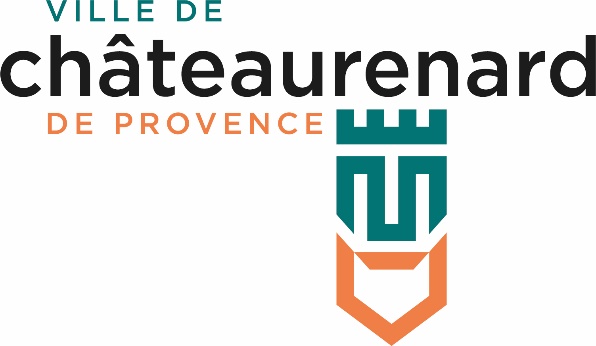 Parution sur le site de la Mairie de ChâteaurenardModalités de consultation du contrat : sur RDV au 04 90 24 35 13Objet du marché publicTitulaireDate de signatureDate de notificationDate de parution du présent avisMarché n° 2022-44-S-TIC-SF – de prestations d’installation, de formation et maintenance d’un logiciel de gestion des salles et de traitement de subventions aux associations l’entreprise SARL 3D OUEST - rue Louis de Broglie 22300 LANNION07/12/202207/12/202207/12/2022